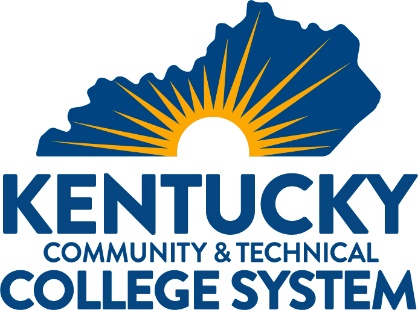 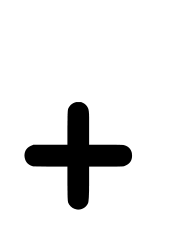 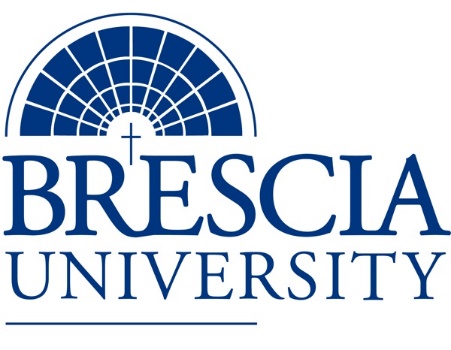 TRANSFER PATHWAY GUIDEAssociate of Applied Science to Bachelor in Integrated Studies Unmanned Systems Technology, Unmanned Systems Technician TrackOverviewCompletion of the following curriculum will satisfy the requirements for Associates of Applied Science at the Kentucky Community and Technical College System and leads to a Bachelor’s Degree at Brescia University. Admission RequirementsOfficial transcript from all schools attended.  Combined grade point of average of a 2.0 or higher.Degree RequirementsStudents can apply to Brescia University at: https://www.brescia.edu/apply/ For any questions or additional information on tuition, deadlines, or start dates, please email BUconnections@brescia.eduGeneral Transfer RequirementsBrescia University can accept up to 77 hours of transfer credit from KCTCS from their associate of applied science for courses where a student made a grade of C or above.KCTCS AAS TO BU’s Bachelor Degree CHECKLIST Kentucky Community and Technical College SystemCategory 1: KCTCS General Education Core Requirements (18 hours)*World History is required at Brescia University. If not taken at KCTCS, will need to be taken at Brescia.Category 2: KCTCS Technical and Support Component (42 hours)BRESCIA UNIVERSITYMajor Requirements for Integrated Studies, Emphasis in BusinessUpdated: {8-26-2020}KCTCS CourseCourse or CategoryCredits{Institution}
CourseCompletedENG 101Writing I 3COM 181Basic Public Speaking 3MAT 116Technical Mathematics or higher (MAT 150 preferred) 3POL 101American Government 3Natural Sciences (Physics preferred except PHY 160) 3Heritage/Humanities* 3Subtotal General Education Core Courses18KCTCS CourseCourse or CategoryCredits{Institution}
CourseCompletedCIT 105 OR CAD 100Introduction to Computers OR Introduction to Computer Aided Design 3BAS 282Principles of Marketing3BAS 267Introduction to Business Law3UST 100Intro to Unmanned Systems Technology3UST 105Unmanned Systems Safety and Regulations3UST 107Commercial Drone Applications3UST 299UST Capstone Studies 1CIT 111Computer Hardware and Software Maintenance 4CIT 160Introduction to Networking 4DPT 1023D Printing Fundamentals 3UST 200Drone Fabrication and Repair 4UST Electives 8Subtotal AAS Technical Courses42Brescia University CourseCourse NameCredits{Institution} CourseTaken at KCTCSEng 102Writing II3Eng 201Intro to Fiction3Spn 101 GER Foreign Language3Drm 325Oral Interpretation (GER UD Fine Arts)3Eng 341 or 342GER UD Literature3Phl 346 Business Ethics (GER UD Philosophy)3Psy 105Intro to Psychology (GER Social Beh Sci)3Th 318Faith & Justice (GER UD Theology)3Eco 307Money and Banking3BAd 405Management Information Systems3BAd 410Public Regulation of Business3Mgt 306Management Concepts3Mgt 308Organizational Behavior3BAd 418 Quantitative Methods for Business3Mgt 315 Personnel/Human Resource Management3IS 499Sr. Capstone (Final Paper Required)3SW 310 Social Issues and Diversity (UD Elective)3SW 312Death and Dying (Or another UD Elective)3Eco 201Principles of Economics I (or another Free Elective)3Eco 202Principles of Economics II (or another Free Elective)3Free Electives6-9Subtotal BRESCIA Credit Hours68Total Baccalaureate Degree Credit Hours128